Publicado en Mallorca el 20/03/2024 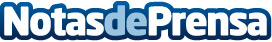 Los alquileres vacacionales son favoritos frente a los hoteles para esta Semana Santa en MallorcaTras el boom del 2023, la empresa Ideal Property Mallorca, experta en la gestión de propiedades para alquiler vacacional, confían que este año se superará el 69,1% de crecimiento del año pasadoDatos de contacto:KevinIdeal Property Mallorca+34 971 549 413Nota de prensa publicada en: https://www.notasdeprensa.es/los-alquileres-vacacionales-son-favoritos_1 Categorias: Nacional Inmobiliaria Turismo Consumo http://www.notasdeprensa.es